Town of Orangetown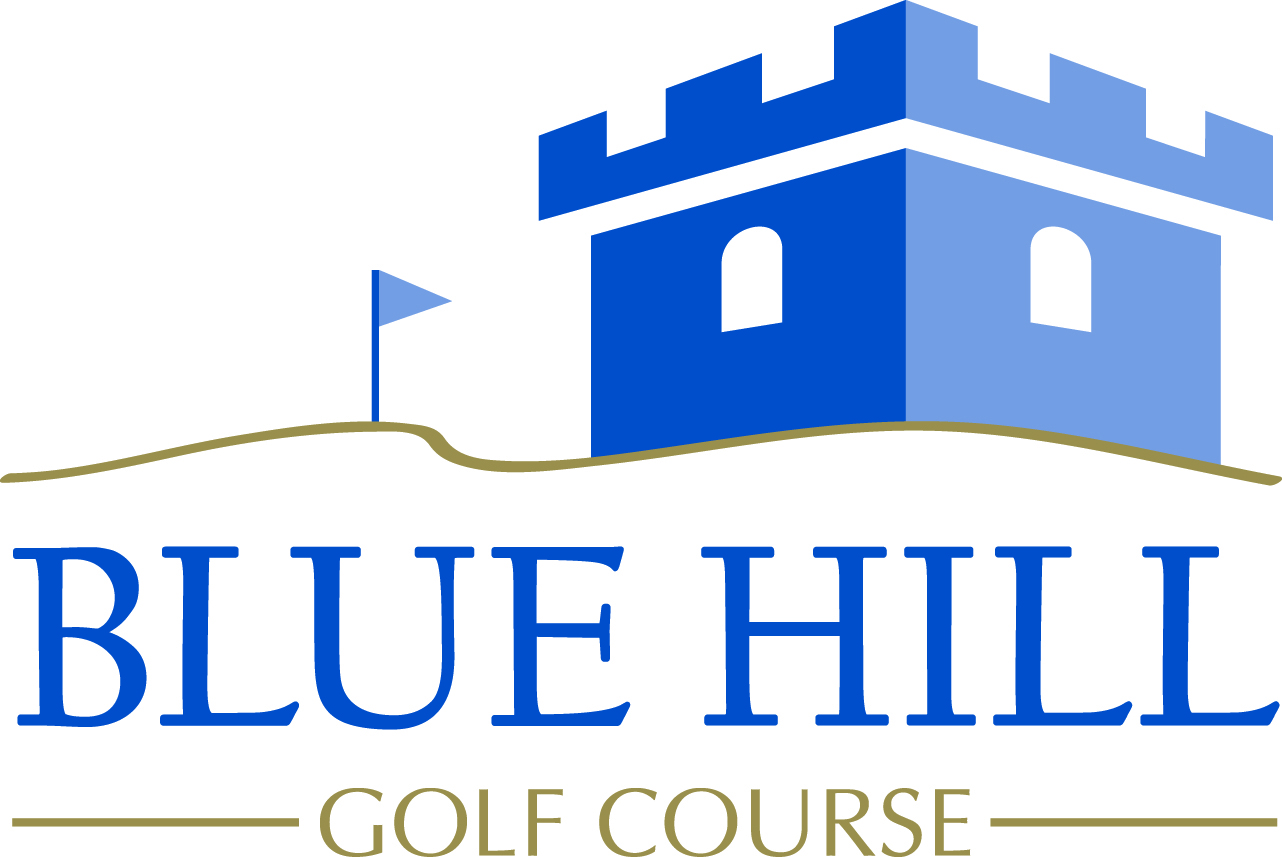 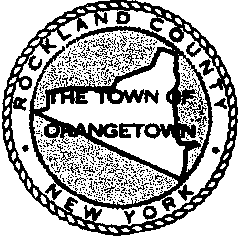 Office of Recreation & Parkswww.playgolforangetown.comMarch 2021Dear Resident Permit Holder:Enclosed is a copy of general information pertaining to the 2021 Season at the Blue Hill Golf Course.  Please take the time to review the various programs and information.  Permits are available at Blue Hill Pro Shop and www.bluehillgolfcourse.com. Please utilize the form below to renew your permit, WHICH MUST BE RENEWED IN PERSON PRIOR TO PLAYING IN 2021.  The resident permit program is limited to residents of Orangetown (those who reside in Orangetown full-time).RenewalsIn addition to the three forms of identification, everyone will be receiving a NEW permit card with a new picture being taken.  We strongly advise that you complete the application in advance of your visit to expedite the renewal process. We would like to thank you for your support of the Town’s Golf Courses and wish you a very enjoyable golf season in 2021.							           	Very truly yours,                                                                                         		Golf Course Management  HILL  COURSE2021 RESIDENT PERMIT INFORMATIONResident permits are available to individuals who reside (live) within the boundaries of the Town of Orangetown.  The purpose of the permit is to identify Orangetown residents to golf course personnel.  The benefits of this permit are as follows: Greens fee rate discounts, advantages for preferred tee times for weekdays and weekends and senior citizen and youth discount programs.  For the safety of all golfers, it is the responsibility of the permit holder to be familiar with the rules and etiquette of the game of golf.  Failure to follow these rules can result in permit revocation and suspension of playing privileges.*All players must present their current permit at the Pro Shop each and every time they play.  All permits issued in the year 2021 expire on February 28, 2022.REGISTRATION PROCEDURES:All Resident members must obtain or RENEW their permit in 2021.  Permits may be obtained by visiting Blue Hill Golf Course at the dates and times listed below:Permit Registration Starts Monday, March 8thMonday through Friday from 9:00am to 4:00pm  Saturday and Sunday from 9:00am to 2:00pmThe following proofs of residency are necessary at time of permit registration (must show name and current address):Valid New York State Photo Driver's License or other Photo ID with address.  Non-drivers can show Passports, but must provide three additional items with current address. TWO OF THE FOLLOWING TYPES OF PROOF:2020 W-2 Tax Form, Current property tax bill, rental agreement showing residence, voter registration card, credit card bill, utility bill, cable TV bill, and current vehicle registration and insurance card may count as one.  **TOTAL OF THREE PROOFS MUST BE PRESENTED FOR PERMIT!!(Youth w/ parents must provide one proof, such as school ID or recent report card)          PERMIT FEES:Resident Adult:		$ 60.00  	(Ages 18-59)Resident Senior Citizen:	$ 50.00       	(Ages 60+) – Proof of Age RequiredResident Youth: 		$ 20.00    	(Ages 12-17) – Proof of Age RequiredAcceptable forms of payment include CASH, CHECK & CREDIT CARDYour cooperation in the above matter is appreciated, and will continue to preserve the integrity of the program offered2021 RESIDENT GOLF PERMIT APPLICATIONDATE			___________________		RENEWAL  _______		NEW  _______		         								PERMIT TYPE  ____________________		   								(Resident)	(Senior Resident)	(Youth Resident)*NAME 			___________________________________________		*EMAIL ADDRESS	___________________________________________*D/O/B 			___________________________________________ADDRESS		___________________________________________TOWN/ZIP		___________________________________________*PHONE # 		___________________________________________ I understand that registration for this permit is limited to Town of Orangetown residents and hereby certify that I reside in the Town of Orangetown at the residence shown above.  I give the Town of Orangetown permission to verify the information given above.  I further agree that I have received and will abide by the rules and regulations of Blue Hill Golf Course._____________________________________________________                                                                                            Signature                                                                                                                                                                                         ____________________________________________________________________________________________OFFICE USE ONLY PERMIT AMOUNT $________    PAID ______________	NEW PERMIT #_________________                                                     	                (Method of Payment)Issued by ___________________________